國立中央大學捐款單一、捐款者資料 (打*號處，請您務必填妥)                                       填表日期：    年    月    日二、捐贈金額和用途*三、捐贈方式*感謝您熱情襄助慷慨解囊，敬請勾選您的禮物組合，謝謝！範例：捐贈新台幣10,000元整，您可以選擇NCU經典後背包一個，或是限量帽T 二件，或是限量帽T 一件再加工學院事務包一個，或是其他任何等值組合。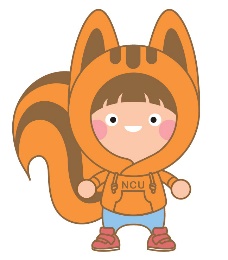 捐款者*性別□男 □女電子信箱電子信箱單位/職稱電話*(宅)   -        (公)   -        手機               (宅)   -        (公)   -        手機               (宅)   -        (公)   -        手機               (宅)   -        (公)   -        手機               (宅)   -        (公)   -        手機               通訊地址*□□□□□□□□□□□□□□□□□□□□□□□□□□□□□□□□□□□身份別*□校友________系/所，____年畢 □企業公司 □財團法人 □教職員 □其他__________□校友________系/所，____年畢 □企業公司 □財團法人 □教職員 □其他__________□校友________系/所，____年畢 □企業公司 □財團法人 □教職員 □其他__________□校友________系/所，____年畢 □企業公司 □財團法人 □教職員 □其他__________□校友________系/所，____年畢 □企業公司 □財團法人 □教職員 □其他__________□校友________系/所，____年畢 □企業公司 □財團法人 □教職員 □其他__________□校友________系/所，____年畢 □企業公司 □財團法人 □教職員 □其他__________抵稅收據抬頭*□同捐款者 □其他                           □同捐款者 □其他                           □同捐款者 □其他                           □同捐款者 □其他                           同意徵信*同意徵信*□是 □否(匿名徵信)身分證字號                  *國稅局個人綜所稅捐贈扣除額抵稅資料用(非必填)                  *國稅局個人綜所稅捐贈扣除額抵稅資料用(非必填)                  *國稅局個人綜所稅捐贈扣除額抵稅資料用(非必填)                  *國稅局個人綜所稅捐贈扣除額抵稅資料用(非必填)                  *國稅局個人綜所稅捐贈扣除額抵稅資料用(非必填)                  *國稅局個人綜所稅捐贈扣除額抵稅資料用(非必填)                  *國稅局個人綜所稅捐贈扣除額抵稅資料用(非必填)個人資料保護法聲明:本表單蒐集之個人資料包括姓名、聯絡方式等，僅供本校執行捐款相關業務使用，非經當事人同意，絕不轉做其他用途。個人資料保護法聲明:本表單蒐集之個人資料包括姓名、聯絡方式等，僅供本校執行捐款相關業務使用，非經當事人同意，絕不轉做其他用途。個人資料保護法聲明:本表單蒐集之個人資料包括姓名、聯絡方式等，僅供本校執行捐款相關業務使用，非經當事人同意，絕不轉做其他用途。個人資料保護法聲明:本表單蒐集之個人資料包括姓名、聯絡方式等，僅供本校執行捐款相關業務使用，非經當事人同意，絕不轉做其他用途。個人資料保護法聲明:本表單蒐集之個人資料包括姓名、聯絡方式等，僅供本校執行捐款相關業務使用，非經當事人同意，絕不轉做其他用途。個人資料保護法聲明:本表單蒐集之個人資料包括姓名、聯絡方式等，僅供本校執行捐款相關業務使用，非經當事人同意，絕不轉做其他用途。個人資料保護法聲明:本表單蒐集之個人資料包括姓名、聯絡方式等，僅供本校執行捐款相關業務使用，非經當事人同意，絕不轉做其他用途。個人資料保護法聲明:本表單蒐集之個人資料包括姓名、聯絡方式等，僅供本校執行捐款相關業務使用，非經當事人同意，絕不轉做其他用途。□定期定額每月捐款新台幣          元，自     年     月起至     年     月止。※請填寫下方人工請款信用卡資料□一次捐款新台幣                元 或 美金________________元用途勾選□校務基金（校方統籌，主要用於推展全面性校務、提升教學環境與品質等重要用途）□清寒獎學金（涓滴成流、愛心永續，每累積滿1萬元即可幫助1名優秀清寒學生）□樹木認養（2500~5000元可認養校園樹木五年，歡迎個人或企業守護中大綠蔭）■其他，請填寫指定用途：機械工程學系「ME+加我機械」募款實施計畫□現金／實物請交由秘書室第一組承辦人員簽收□信用卡(人工請款)信用卡別  □ VISA  □ MASTER  □ JCB  □ 聯合信用卡  □ 美國運通卡信用卡號            -           -           -          有限期限         ∕             背面後三碼       發卡銀行                       持卡人簽名                            □電匯專戶：第一銀行中壢分行，銀行代號：007 戶名︰國立中央大學校務基金，帳號：281-50-319166□支票或匯票抬頭：「國立中央大學401專戶」或「National Central University」，加劃橫線，註明「禁止背書轉讓」字樣，以掛號郵寄本校秘書室第一組-校務基金募款收□郵政劃撥填寫郵政劃撥單。戶名：國立中央大學校務基金，帳號：19531076 線上捐款　中大校務基金募款網站　http://give.ncu.edu.tw步驟：點選立即捐款→點選其他指定用途→填寫「ME+」及禮物名稱數量→依步驟完成捐款線上捐款　中大校務基金募款網站　http://give.ncu.edu.tw步驟：點選立即捐款→點選其他指定用途→填寫「ME+」及禮物名稱數量→依步驟完成捐款□線上刷卡請於本校募款網站選擇「線上刷卡」，依說明進行操作。□超商代收請於本校募款網站選擇「超商代收」，列印繳款條碼單後至便利商店繳款。□海外捐款透過Give2Asia進行海外捐款，其收據可於美國捐款抵稅使用：http://goo.gl/DolUvl校方致謝辦法捐款達10萬元以上，致贈中大汽車通行證、借書證（發放期限請參考本校〈接受捐贈致謝辦法〉）。如有需要，敬請惠賜以下資料申辦：□ VIP汽車通行證申請：車主姓名:　　　　　　　　　　車號:　　　　　　　　　手機:　　　　　　　　　　　□ 中大之友借書證申請：（另請email證件照電子檔）身分證：　　　　　　通訊地址：　　　　　　　　　　　　　　E-MAIL：　　　　　　　　※捐款達1百萬元以上另有專案致謝，本室專人將與您聯繫。機械系致謝辦法機械系致謝辦法新台幣1,000元整，致贈 機械系40周年限量ME+小麥餐具組，數量        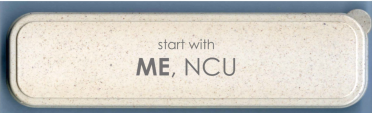 新台幣3,000元整，致贈機械系40周年限量ME+ T-shirt，數量        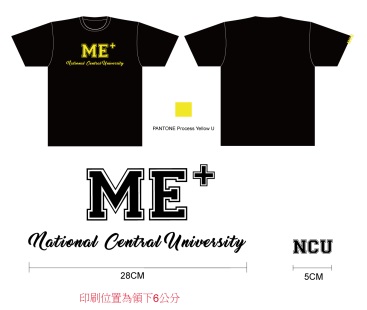 新台幣5,000元整，致贈(二種方案擇一) □　機械系40周年限量帽T，數量        □　中大工學院多功能事務包，數量        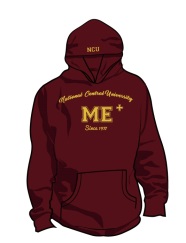 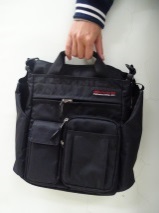 新台幣10,000元整，致贈NCU經典後背包，顏色　　　　數量        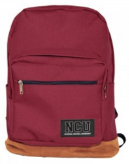 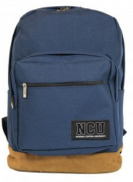 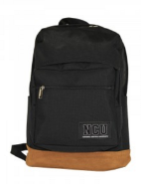 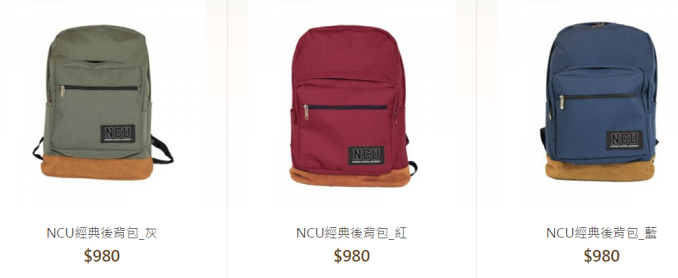 新台幣20,000元整，致贈 市價4,000元名牌電腦包，數量        新台幣20,000元整，致贈 市價4,000元名牌電腦包，數量        ※為了表達我們誠摯的謝意，我們會盡全力滿足您的喜好，然而由於紀念品的成本與數量實在有限，請允許我們依活動發放的實際情況，適當地調整禮品組合，非常感激您的理解與體諒。※為了表達我們誠摯的謝意，我們會盡全力滿足您的喜好，然而由於紀念品的成本與數量實在有限，請允許我們依活動發放的實際情況，適當地調整禮品組合，非常感激您的理解與體諒。